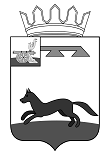 СОВЕТ ДЕПУТАТОВ КОЖУХОВИЧСКОГО СЕЛЬСКОГО ПОСЕЛЕНИЯХИСЛАВИЧСКОГО РАЙОНА СМОЛЕНСКОЙ ОБЛАСТИРЕШЕНИЕОт 17июня 2019года                                                № 9В соответствии областным законом от 31 марта 2009 года № 9-з «О гарантиях осуществления полномочий депутата, члена выборного органа местного самоуправления, выборного должностного лица местного самоуправления в Смоленской области», областным законом от 20 декабря 2018 года  № 174-з «О преобразовании муниципальных образований Хиславичского района Смоленской области, об установлении численности и срока полномочий депутатов представительных органов первого созыва вновь образованных муниципальных образований Хиславичскогорайона Смоленской области, а также порядка избрания, полномочий и срока полномочий первых глав вновь образованных муниципальных образований Хиславичского района Смоленской области», постановлением Администрации Смоленской области от 08 октября 2014 года № 691 «Об установлении нормативов формирования расходов на оплату труда депутатов, выборных должностных лиц местного самоуправления, осуществляющих свои полномочия на постоянной основе, муниципальных служащих» Совет депутатов Кожуховичского сельского поселения Хиславичского района Смоленской области РЕШИЛ: 1. Установить размер должностного оклада Главы муниципального образования Кожуховичского сельского поселения Хиславичского района Смоленской области, осуществляющего свои полномочия на постоянной основе, согласно приложению №1.Размер должностного оклада устанавливается в процентах от базовой суммы, установленной областным законом от 3 мая 2005 года № 29-з «О государственных должностях Смоленской области и о государственной гражданской службе Смоленской области».2. Установить размеры дополнительных выплат Главе муниципального образования Кожуховичского сельского поселения Хиславичского района Смоленской области, осуществляющего свои полномочия на постоянной основе, согласно приложению № 2.3. Утвердить Положение о порядке выплаты ежемесячной надбавки к должностному окладу за особые условия работы, премии за выполнение особо важных и сложных заданий, ежемесячного денежного поощрения, единовременной выплаты при предоставлении ежегодного оплачиваемого отпуска и материальной помощи Главе муниципального образования Кожуховичского сельского поселения Хиславичского района Смоленской области согласно приложению № 3.4. В течение переходного периода, установленного статьей 7 областного закона от 20 декабря 2018 года № 174-зО преобразовании муниципальных образований Хиславичского района Смоленской области, об установлении численности и срока полномочий депутатов представительных органов первого созыва вновь образованных муниципальных образований Хиславичского района Смоленской областивыплаты по настоящему решению производятся за счет средств бюджета преобразуемого Кожуховичского сельского поселения Хиславичского района Смоленской области.5. Настоящее решение вступает в силу со дня подписания. Глава муниципального образования Кожуховичского  сельского поселения Хиславичского района Смоленской области                                                                           С.П. Федосов                                   Приложение № 1                                                      к решению Совета депутатов                                                                    Кожуховичского сельского поселения                                        Хиславичского района                                         Смоленской области                                        от 17.06.2019 № 9Размер должностного оклада Главы муниципального образования Кожуховичского сельского поселения Хиславичского районаСмоленской области                                   Приложение № 2                                                      к решению Совета депутатов                                                                    Кожуховичского сельского поселения                                        Хиславичского района                                         Смоленской области                                        от 17.06.2019 № 9Размеры дополнительных выплат Главе муниципального образования Кожуховичского сельского поселения Хиславичского района Смоленской области1. Денежное содержание Главы муниципального образования Кожуховичского сельского поселения Хиславичского района Смоленской области, осуществляющего свои полномочия на постоянной основе, состоит из должностного оклада, в соответствии с замещаемой муниципальной должностью, а также из ежемесячных и иных дополнительных выплат    (далее - дополнительные выплаты).К дополнительным выплатам относятся:1) ежемесячная надбавка к должностному окладу - 70 процентов должностного оклада; 2) ежемесячная надбавка к должностному окладу за выслугу лет в соответствии с пунктом 2 части 2 статьи 2 областного закона от 31 марта 2009 года № 9-з «О гарантиях осуществления полномочий депутата, члена выборного органа местного самоуправления, выборного должностного лица местного самоуправления в Смоленской области» и устанавливается в следующих  максимальных размерах:при стаже                                                              процентовот 1 года до 5 лет                                                       10от 5 лет до 10 лет                                                       15от 10 до 15 лет                                                            20свыше 15 лет                                                              303) ежемесячная надбавка к должностному окладу за особые условия работы 50 процентов должностного оклада по замещаемой должности;4) ежемесячная процентная надбавка к должностному окладу за работу со сведениями, составляющими государственную тайну, в размерах и порядке, определяемых федеральным законодательством;5) премии за выполнение особо важных и сложных заданий – максимальным размером не ограничиваются;6) ежемесячное денежное поощрение в размере 100 процентов оклада денежного содержания по замещаемой должности.Главе муниципального образования Кожуховичского сельского поселения Хиславичского района Смоленской области может также выплачиваться единовременное дополнительное денежное поощрение в пределах фонда оплаты труда;7) единовременная выплата при предоставлении ежегодного оплачиваемого отпуска в размере двух окладов денежного содержания по замещаемой должности;8) материальная помощь в размере одного оклада денежного содержания по замещаемой должности.Приложение № 3 к решению Совета депутатов Кожуховичского сельского поселения Хиславичского районаСмоленской области от  17.06.2019 года № 9Положение о порядке выплаты ежемесячной надбавки к должностному окладу за особые условия работы, премии за выполнение особо важных и сложных заданий, ежемесячного денежного поощрения, единовременной выплаты при предоставлении ежегодного оплачиваемого отпуска и материальной помощи Главе муниципального образования Кожуховичского сельского поселения Хиславичского района Смоленской области 1. Настоящее Положение в соответствии с законом Смоленской области от 31 марта 2009 года № 9-з «О гарантиях осуществления полномочий депутата, члена выборного органа местного самоуправления, выборного должностного лица местного самоуправления в Смоленской области» устанавливает порядок выплаты ежемесячной надбавки к должностному окладу за особые условия работы, премии за выполнение особо важных и сложных заданий, ежемесячного денежного поощрения, единовременной выплаты при предоставлении ежегодного оплачиваемого отпуска и материальной помощи Главе муниципального образования Кожуховичского сельского поселения Хиславичского района Смоленской области (далее – Глава муниципального образования). Дополнительные выплаты Главе муниципального образования осуществляются в пределах фонда оплаты труда лиц, замещающих муниципальные должности.Ежемесячная надбавка к должностному окладу за особые условия работы.2.1. Ежемесячная надбавка к должностному окладу за особые условия работы Главе муниципального образования устанавливается при вступлении в должность с учетом объема сложности и напряженности служебной деятельности, необходимости исполнения своих полномочий в условиях, отличающихся от нормальных (повышенное качество работы, работа в режиме ненормированного рабочего дня).3. Ежемесячная процентная надбавка к должностному окладу за работу со сведениями, составляющими государственную тайну.3.1. Выплата ежемесячной процентной надбавки к должностному окладу за работу со сведениями, составляющими государственную тайну производится в порядке, определяемом  федеральным законодательством.4. Премия за выполнение особо важных и сложных заданий.4.1. В целях поощрения Главе муниципального образования устанавливается премия за выполнение особо важных и сложных заданий с учетом обеспечения задач и функций органа местного самоуправления.4.2. Премия за выполнение особо важных и сложных заданий Главе муниципального образования осуществляется на основании муниципального правового акта.5. Ежемесячное денежное поощрение.5.1. Выплата ежемесячного денежного поощрения осуществляется в целях развития творческой инициативы, повышения качества работы по реализации федерального и областного законодательств в пределах полномочий Главы муниципального образования.5.2. Ежемесячное денежное поощрение выплачивается на основании муниципального правового акта.5.3. В пределах фонда оплаты труда Главе муниципального образования, по согласованию с Главой муниципального образования «Хиславичский район» Смоленской области, может выплачиваться единовременное дополнительное денежное поощрениеза месяц текущегофинансового года. Согласование производится  ежемесячно.6. Единовременная выплата при предоставлении ежегодного оплачиваемого отпуска.6.1. Единовременная выплата производится при предоставлении ежегодного оплачиваемого отпуска либо в другое время и может разбиваться на две равные части.7. Материальная помощь.7.1. Материальная помощь выплачивается Главе муниципального образования в качестве социальной поддержки в следующих случаях:- при необходимости лечения на основании подтверждающих документов; - смерти близких родственников (дети, супруг, родители);- рождение ребенка;- возникновение непредвиденных обстоятельств, влекущих материальные затраты (стихийные бедствия, кража, пожар);8. Выплата материальной помощи осуществляется на основании муниципального правового акта.Об утверждении  размера должностного  оклада Главы муниципального образования Кожуховичского сельского поселения Хиславичского района Смоленской области, а также размеров дополнительных выплат и порядка их осуществления Наименование должностиРазмер должностного оклада в соответствии с группой по оплате труда (в процентах от базовой суммы)12Муниципальные должностиГлава муниципального образования48,5